9ος Εθνικός Διαγωνισμός eTwinning- 1ο Πανελλήνιο Συνέδριο etwinning με θεματική: «Αξιοποίηση των Τεχνολογιών της Πληροφορίας και της Επικοινωνίας στα συνεργατικά σχολικά προγράμματα»Η Eυρωπαϊκή δράση eTwinning εντάσσεται στο πρόγραμμα Erasmus+ και προωθεί τη χρήση Νέων Τεχνολογιών και τη συνεργασία των ευρωπαϊκών σχολείων σε ευρεία κλίμακα. Το eTwinning έχει ήδη διανύσει 9 χρόνια επιτυχούς πορείας σε πανευρωπαϊκό επίπεδο, γνωρίζοντας ταυτόχρονα μεγάλη απήχηση στην ελληνική εκπαιδευτική κοινότητα, γεγονός που πιστοποιείται από την ένθερμη συμμετοχή των εκπαιδευτικών στη δράση και τις πανευρωπαϊκές διακρίσεις των ελληνικών σχολικών μονάδων.Για την αναγνώριση των καλύτερων έργων eTwinning από πλευράς ελληνικών σχολικών μονάδων για το  σχολικό  έτος 2013-2014, η ελληνική Εθνική Υπηρεσία Υποστήριξης (ΕΥΥ) της δράσης βρίσκεται στην ευχάριστη θέση να ανακοινώσει τους νικητές του 9ου Εθνικού Διαγωνισμού eTwinning.Η αξιολόγηση των έργων, έγινε με βάση τα κριτήρια που έχουν καθοριστεί και για τα Ευρωπαϊκά Βραβεία από επιτροπή μελών της ΕΥΥ. Οι νικητές των 9ων Εθνικών Βραβείων eTwinning είναι:ΚΥΡΙΑ ΚΑΤΗΓΟΡΙΑΝηπιαγωγείο - Δημοτικό (5-12)
1. WILL, Wonderful Ideas for Learning Languages- 32ο Δημοτικό Σχολείο Πατρών (Ουρανία Μπεκίρη)2. Powerfulnaturekingdom.et- 1ο Πρότυπο Πειραματικό Δημοτικό Σχολείο Αλεξανδρούπολης (Αγγελική Κουγιουρούκη)Γυμνάσιο (13-15)
1. Sherlock Holmes- 12 Γυμνάσιο Αχαρνών, Ολυμπιακό Χωριό (Μαρία Βασιλοπούλου- Δέσποινα Σετάκη – Ευτυχία Χρόνη) 2. Safe Internet: A Bridge Between Us -  Βαρβάκειο Πρότυπο Πειραματικό Γυμνάσιο (Κοντοπίδη Ευαγγελία)ΓΕΛ, ΤΕΕ, ΕΠΑΛ, ΕΠΑΣ και EEEEK (16-19)
1. Coursera Kids- 2ο ΓΕΛ Νέας Φιλαδέλφειας (Μακρίνα Καλλιοντζή) 2. A day in the museum- ΓΕΛ Πεντάπολης (Θεοδώρα Γκένιου)ΕΙΔΙΚΗ ΚΑΤΗΓΟΡΙΑ ΑΡΧΑΡΙΩΝΝηπιαγωγείο - Δημοτικό (5-12)
E- Classroom- Δημοτικό Σχολείο Μάλεμε Χανιά Κρήτης (Άννα Λιβιάκη)Γυμνάσιο (13-15)
Getting closer through music- 5ο Γυμνάσιο Αιγάλεω (Ευγενία Αδαμοπούλου – Μαρία Κουλέντη)ΓΕΛ, ΤΕΕ, ΕΠΑΛ, ΕΠΑΣ και EEEEK (16-19) Work-Life-Balance Project- 2ο Πρότυπο Πειραματικό Γενικό Λύκειο Αθηνών (Άννα Χαϊδεμενάκου – Γεράσιμος Καπώνης) Τα βραβεία των νικητών θα απονεμηθούν σε τελετή βράβευσης που θα πραγματοποιηθεί σε συνδυασμό με το 1ο Πανελλήνιο Συνέδριο etwinning με θεματική: «Αξιοποίηση των Τεχνολογιών της Πληροφορίας και της Επικοινωνίας στα συνεργατικά σχολικά προγράμματα», http://conf2014.etwinning.gr/ στις  14/11/2014 και ώρα 16.30μμ στο ξενοδοχείο Πόρτο Ρίο.Η εκδήλωση θα μεταδοθεί ζωντανά από το Πανελλήνιο Σχολικό Δίκτυο στη δ/νση: http://iptv.sch.gr/live  Περισσότερες πληροφορίες σχετικά με τον 9ο εθνικό διαγωνισμό eTwinning:  http://etwinning.sch.gr/  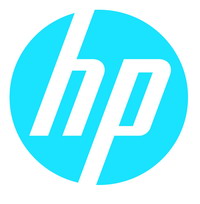 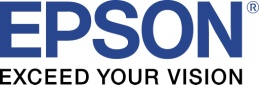 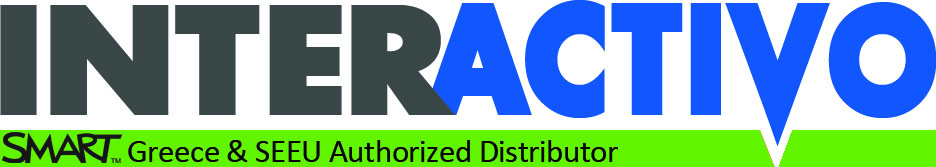 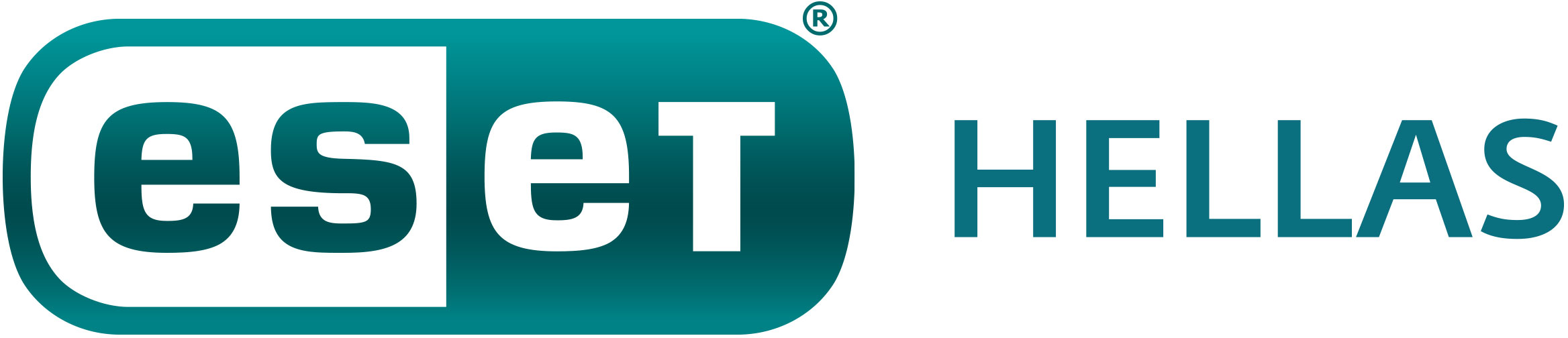 